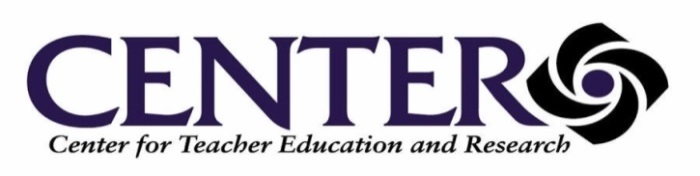 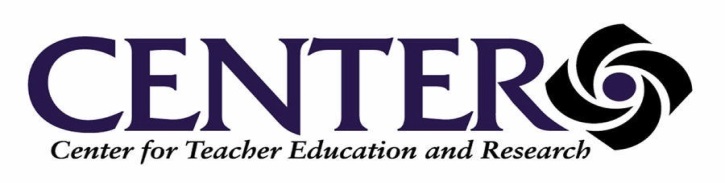 REGISTRATION FORMPlease complete this registration form and return promptly to the Graduate & Continuing Education Office at Westfield State University, 577 Western Avenue, Westfield MA 01086.  Fax-413.572.5227. You will receive email confirmation.     Your Personal Information:          Last Name:  	First Name:  	          Email:  	Home Address:  	DOB:  	City:  	State:  	_	Zip Code:  	Home Phone:  	Work Phone:  	School:  	School District:  	Position or Subject Area:  	Grade:  	Are you currently or have you ever taken a course at Westfield State University:	Yes	NoCourse Information: Self-paced courses (Please check next to payment the course(s) in which you would like to enroll and indicate the month you would like to take)METHOD OF PAYMENT (Purchase Order, Check or Credit Card):  Purchase Order #____________  Personal Check #____________		For credit card payment, we do not accept credit card information by fax.  Please email the completed registration form to Dr. Marsha Olsen molsen@westfield.ma.edu and call 413-572-8459 to provide the following information:Credit Card Holder’s name, Credit card name, credit card number, expiration date, billing address, and CVV number.OR you may mail this registration form with the following information:___MasterCard,      Visa,       Discover     Billing Zip Code____________Card #_____________________________________Expiration Date:_______ CVV (last 3 digits on back of card) ___________Card Holder’s Signature:  						                   Date:  		                Card Holder’s Printed Name:  _______________________________________Card Holder’s Address:______________________________________________________Courses-Three SEI and one SEDaysTimePDPMonthUnderstanding Diversity and Cultural Competency to Support ELL Students in the SchoolsSEI 15 hour course-Self-paced for professional educators who do not have teaching responsibilitiesOnlineSelf-paced4 weeks-Offered on the 1st of each month ____$150    15 PDPsUnderstanding Academic Language to Improve Content Area Instruction for ELLs (Differentiated by Content Area)SEI 15 hour course-Self-paced OnlineSelf-paced 4 weeks-Offered on the 1st of each month _____ $150    15 PDPsUsing Technology to Support ELLs in SEI and ESL/ELD ClassroomsSEI 15 hour course-Self-paced OnlineSelf-paced 4 weeks- Offered on the 1st of each month _____ $150    15 PDPsInstructional Strategies for the Exceptional LearnersSE (Special Education)15 hour course-Self-pacedOnlineSelf-paced4 weeks- Offered on the 1st of each month ______$150    15 PDPsTOTAL AMOUNT DUE:Payment is due at time of registration.  Payment is not accepted via email or fax.  Checks are payable to Westfield State University.  Cash is not accepted. Purchase Orders are accepted with registration form. Payment is non -refundable if you cancel within 2 weeks of the event.TOTAL AMOUNT DUE:Payment is due at time of registration.  Payment is not accepted via email or fax.  Checks are payable to Westfield State University.  Cash is not accepted. Purchase Orders are accepted with registration form. Payment is non -refundable if you cancel within 2 weeks of the event.TOTAL AMOUNT DUE:Payment is due at time of registration.  Payment is not accepted via email or fax.  Checks are payable to Westfield State University.  Cash is not accepted. Purchase Orders are accepted with registration form. Payment is non -refundable if you cancel within 2 weeks of the event.Total PDP Cost$_________